Pro EFT™ Masters Program 
Description and Applicationwww.ProEFTMasters.com 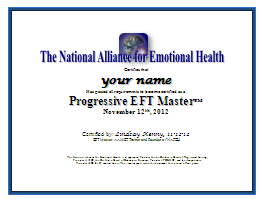 The purpose of this questionnaire is to see if you are ready and qualified to become a Pro EFT™ Master. This designation is not the same as the EFT Founding Masters established in 2005. This is a Pro EFT™ Masters certification, not basic EFT.Our standards are high to get into this Pro EFT™ Masters Certification course and the written and proficiency testing is stringent. AND, as you know, there are many more techniques you need to know how to use with Pro EFT™. To read more about Pro EFT™ processes go to www.ProEFT.com/ProEFTProcesses.html. There you can download the differences in Pro EFT™ and basic EFT (in case you have forgotten). And you can purchase anything you need more practice with on the above Pro EFT™ Processes page. Qualification for the Pro EFT™ Masters Program:You must have taken and passed our Pro EFT™ Level 3You must have taken and passed our Certification Assessment  
   Program™.You must have been actively using Pro EFT™ for at least three years.You must have worked with at least 250 individual clients (which does not include workshops participants). The total of clients can, however, include up to 30 other advanced students or practitioners with whom you have worked or traded sessions.)You must have logged, or be able to document, at least 700 client hoursYou must have a full-time EFT or Pro EFT™ practice and use Pro EFT™ processes in at least 90% of your sessions.You must complete and pass our Pro EFT™ Masters Application Process (which you may download it at this link). There is a non-refundable $100 fee for submitting the application. If you do not qualify, your funds can be carried forward to the next Pro EFT™ Masters Program in the future.You must know the differences between basic EFT and Pro EFT™You must know how and when to use APPROPRIATE Pro EFT™ techniques and how to apply them effectively.You must learn how to spell the very complicated term of Pro EFT™ and know what it stands for (Progressive Energy Field Tapping).Pro EFT™ Master’s Program Particulars: (more information available on the website)There will only be 8 people accepted into this program. Your place cannot be guaranteed until the full amount is paid.Application Deposit $100
This is a non-refundable deposit and will be applied toward the full tuition of $1495. If you do not pass the application process, then your deposit will be held for the next time you apply or for another workshop. Our next Pro EFT™ Masters Program will be in 2015. Remaining Tuition $1395 
The full tuition must be paid no later than Sept. 1st. There will only be 8 people accepted into this program. Your place cannot be held until the full amount is paid. Pro EFT™ Application belowPro EFT™ Masters Program Application_____________________________________________________________________________________Please fill out this form with complete honesty. There are no wrong answers, per se. But some answers will be considered better than others.  When done, see the notes at the bottom. (Please use the “Insert” key on your computer to keep the spacing from being weird and to assure you have enough room to complete your answers.)Basic Stuff: Name:	Address:	City: 	State or Country:      		Zip or postal code:  Home #	Biz or Cell #	email:Your website(s):Month and year you completed the UPW / Level 3 or Practitioners Intensive:Did you take & pass a written exam for Level 3/UPW?     Date you passed the Level 4 exam (you do not need to have taken the Level 4 Course, but must pass the exam to get into the Masters Program. You can download the exam from the Masters Page: http://www.ProEFT.com/workshops/Masters_Program.html	Date you were certified:                       (if you’ll be doing the certification this summer, put down August 15th)How many years have you been using EFT?	        How many years as a practitioner?_____________________________________________________________________________________NOTE:  THE FOLLOWING SEGMENTS, LIKE THE ABOVE, HAVE NO RIGHT OR WRONG ANSWERS.   
JUST BE HONEST AND OPEN ABOUT YOUR EXPERIENCES.Referring to EFT or Pro EFT™:With how many people one-on-one (not in groups) have you used Pro EFT™ techniques? How many active clients do you have right now (this does not mean total clients, but those who see you at least once or twice a month?How many hours a week do you spend seeing clients (on the average?)	 	What percentage of the time do you use Pro EFT™ techniques with them?Do you teach others in Pro EFT™?       If so, in what ways?Are you listed as an practitioner on the Pro EFT Institute site?Why do you want to become a Pro EFT™ Master?   How would being a Pro EFT™ Master change your life or what you do?_____________________________________________________________________________________Your Experience with Pro EFT™:What EFT or Pro EFT™ workshops or trainings have you attended (other than Levels 1-3, or 4 and the certification?) 
What other continuing education courses have you taken in Energy Psychology?
What are your specialties or niches if any?
When you describe what you do to people do you mention Pro EFT™, Tapping or just say EFT? (please be honest)
How do you explain what you do to others?Please give a short success story of your use of Pro EFT™ with a client.  Ideally, the case study should demonstrate your work with some of the Pro EFT™ techniques you know and use. Please attach a sample of your promotional material; a brochure, advertising material, a handout, flyer or sample of material you have developed about tapping.  If you don’t use written materials, a website URL will do: What do you see as your biggest strength in delivering Pro EFT™?What do you see as your biggest weakness or area you would like to improve?Please attach references from two people who have seen or experienced your work with Pro EFT™ and/or taken your EFT training classes.  A short testimonial will suffice. But I do need a contact phone number and email of these people.(For the following questions, please use the “Insert” key on your computer to keep the spacing from being weird and to assure you have enough room to complete your answers.)Competency Questions:What do you think is the biggest impediment that keeps EFT from working?What do you think is/are the biggest obstacle(s) that keep people from getting what they want in life?
Briefly describe a case that you found very difficult and couldn’t really get the results you or your client wanted?  And in retrospect, what might you have done differently?Briefly describe a client / case for which you were particularly proud of the results:If a client told you in the beginning that they didn’t think tapping was going to work for him/her, what would you do or say?How would you respond if someone told you Tapping was in conflict with their religious beliefs?How would you handle someone who said he/she had been hearing disturbing voices telling him/her what to do? How would you handle a face-to-face client who will not look you in the eyes? What is your favorite Pro EFT™ process and why?If someone came to you with a clutter problem, how would you begin to handle it? If a client said he/she wanted to lose weight, what would be two or three of the first things you would do with him/her? (After rapport, comfort needs, introductions, etc.)What would be the first thing you would tap on if someone came to you with a stuttering problem or other shame-based issue such as procrastination or clutter? On a scale of 10-1 (with 10 being great) how would you rate yourself as a practitioner?On the same scale, how comfortable are you with using Pro EFT™ processes? What percentage of the time do you use Pro EFT™ processes ?What processes do you seldom use or need more work on? (Whatever your answer is, you better study up on them.) :-)Name at least 7 Pro EFT™  processes, techniques or methods:Still more below:  Please return this application to Lindsay at LKcoaching-workshops@yahoo.comOnce your application is accept you will be invited to register for this program.  You can do that at www.ProEFTMastersProgram.comIf you do not pass the application process this time, you may apply your app fee to another Pro EFT™ Masters Program in the future.